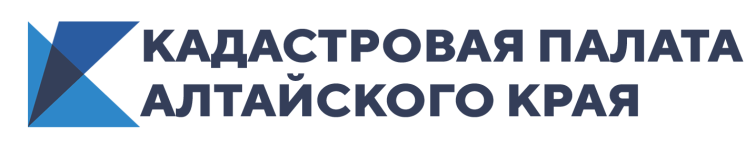 г. Барнаул13 августа 2020 годаПресс-релизНа территории Алтайского края установлен новый порядок кадастровой оценки недвижимости11 августа 2020 года вступил в силу Федеральный закон от 31.07.2020 № 269-ФЗ «О внесении изменений в отдельные законодательные акты Российской Федерации», который направлен на совершенствование государственной кадастровой оценки и защиту интересов правообладателей объектов недвижимости. Новый закон предоставляет возможность собственникам оспорить кадастровую стоимость через подачу запроса в офисах МФЦ. Ранее для этого приходилось обращаться в суд или комиссию по рассмотрению споров о результатах определения кадастровой стоимости.31 июля Президент Российской Федерации Владимир Путин подписал Федеральный закон № 269-ФЗ «О внесении изменений в отдельные законодательные акты Российской Федерации». Одно из главных нововведений, которое устанавливает закон, – трактовка допущенных методологических ошибок в определении кадастровой стоимости в пользу правообладателя объекта недвижимости. Если при исправлении ошибки кадастровая стоимость снижается, то стоимость меняется на уменьшенную на весь период со дня внесения в госреестр недвижимости первоначальной кадастровой стоимости. Если же кадастровая стоимость увеличивается, она начнет применяться только с года, следующего за годом ее исправления.Также, согласно законопроекту, предполагается исключить возможность вносить изменения в результаты оценки без их публичного рассмотрения. Подобное нововведение поможет исключить возможные риски внешнего влияния на региональные государственные бюджетные учреждения, которые определяют кадастровую стоимость, и повысит прозрачность процесса.«Новый закон значительно упрощает процедуру оспаривания кадастровой стоимости. Для этого достаточно будет подать запрос в ближайший офис МФЦ, а не в суд или комиссию по рассмотрению споров о результатах определения кадастровой стоимости. Кроме того, закон предусматривает новый порядок исправления ошибок. Так, исправление одной ошибки влечет массовое исправление подобных ошибок у аналогичных объектов недвижимости. Внесенные изменения уточняют основания для исправления ошибок и сокращают сроки их исправления», - сообщил директор Кадастровой палаты Алтайского края Дмитрий Комиссаров.Одна из мер для повышения качества государственной кадастровой оценки, согласно новому закону, заключается в наделении Росреестра контрольно-надзорными функциями в отношении проведения государственной кадастровой оценки. Причем подразумевается не только контроль за соблюдением действующего законодательства, но и за следованием методическим указаниям о государственной кадастровой оценке.В свою очередь у руководителей государственных бюджетных учреждений, которые  определяют кадастровую стоимость, появится персональная ответственность за ее определение. В случае выявления завышения кадастровой стоимости должностным лицам будет грозить увольнение.Кадастровая палата также наделяется дополнительным функционалом в проведении государственной кадастровой оценки. Ведомство будет предоставлять сведения об объектах недвижимости для проведения кадастровой оценки, а также пересчитывать, при необходимости, кадастровую стоимость (по результатам расчета индекса рынка недвижимости). Согласно прежней редакции закона полномочия по расчету индекса рынка недвижимости принадлежали Росреестру.Кроме того, с 2022 года Кадастровая плата начнет также формировать сведения о реестре границ и ценах возмездных сделок, которые будут использоваться при проведении государственной кадастровой оценки.«Новый закон поможет исправить ошибки в существующей системе кадастровой оценки и будет способствовать значительному сокращению случаев завышения кадастровой стоимости. Вступившие изменения сделают кадастровую оценку более точной и более приближенной к рыночной, что позволит применять кадастровую стоимость в различных сферах гражданско -правовых отношений», - отметил Дмитрий Комиссаров.Пресс-служба Кадастровой палаты по Алтайскому краю,тел. 557659, доб. 7091, 7092, адрес электронной почты: press@22.kadastr.ru